Юникон Учебный центр, Частное учреждение дополнительного профессионального образованияРФ, 107061, г. Москва, Преображенская площадь, д. 8, БЦ «Прео-8»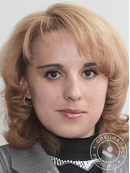 